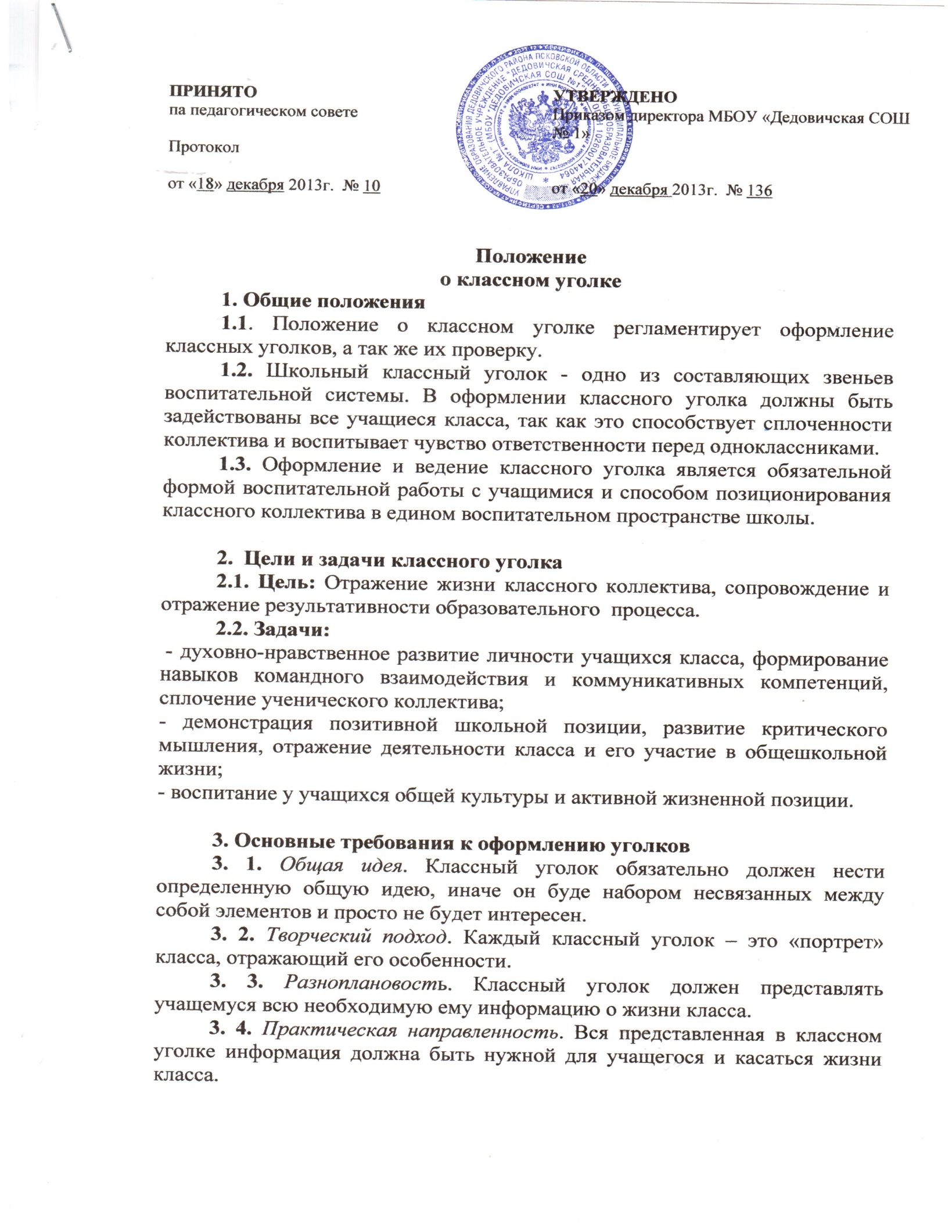 3. 5. Эстетичность в оформлении. Классный уголок должен быть ярким, запоминающимся, но не отвлекающим внимание от представленной в нем информации.3. 6. Участие учащихся. Обязательное участие детей в создании классного уголка. Это позволит учащимся проявить свой творческий потенциал и таланты. 3. 7. Эстетичность. 3. 8. Грамотность. 3. 9. Своевременное обновление информации. 3. 10. Соответствие информации возрастным особенностям школьников.4.  Структура классного уголка4.1. Обязательные рубрики-     Название классного коллектива.-     Девиз работы  коллектива (краткое выражение, выражающее цели и ценности коллектива).-     Список актива классного коллектива с обязанностями и поручениями.-     План внеурочной работы (по усмотрению совета класса на триместр, месяц или неделю).- Рубрика или уголок «Безопасность» (размещение для учащихся 1-5 классов схемы безопасного маршрута из школы домой; для старших классов, например, правила техники безопасности в классе).-     «Наши достижения» (успехи в учебе, победы в спорте и внеурочных мероприятиях).-  График дежурства по классу.- Список  телефонов экстренных служб, телефоны доверия, телефоны горячей линии «Ребенок в опасности», адрес школьного сайта.4. 2. Необязательные рубрики-     Эмблема (символический рисунок, отражающий сущность названия, девиза, традиций и основных направлений работы).- Песня (гимн).-     Экран соревнований.-     Рубрика «Поздравляем».-     Законы или правила членов  коллектива.-     Структура  классного коллектива (схематически изображенная). -  Рубрика «Это интересно» (правовая информация, информация о здоровом образе жизни).5. Сроки оформления классного уголкаКлассный уголок должен быть оформлен в срок до 15 сентября текущего года.6.Ответственность 6.1. Классный руководитель обязан организовать и координировать работу учащихся своего класса по оформлению и ведению классного уголка.6.2. Контроль выполнения требований к содержанию и оформлению классного уголка осуществляет заместитель директора по воспитательной работе или руководитель школьного методического объединения классных руководителей.7. Проверка уголков7.1. Проверка классных уголков проводится с целью выявления лучшего классного уголка (в начальном звене, в среднем, в старшем), а также  улучшения работы по оформлению уголков, повышению качества отражения жизни классного коллектива.7.2. Проверка классных уголков проводится 1 раз в полугодие.7.3. Для проведения проверки создаётся комиссия в составе четырех человек: зам. директора по воспитательной работе, социальный педагог, руководитель методического объединения  классных руководителей, член совета учащихся.7.4. Результаты проверки озвучиваются на общешкольной линейке. Классным коллективам, чьи уголки признаны лучшими, вручаются переходящие вымпелы.